19.7.2006	УА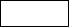 Офіційний вісник Європейського Союзу	L 197/3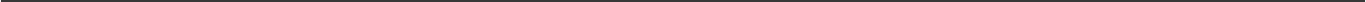 РЕГЛАМЕНТ КОМІСІЇ (ЄC) № 1104/2006від 18 липня 2006 рокупро внесення змін до Регламенту (ЄC) № 831/2002, виконуючи Регламент Ради (ЄC) № 322/97 щодо Статистики Спільноти, стосовно доступу до конфіденційної інформації в наукових цілях(Текст стосується ЄЕП)КОМІСІЯ ЄВРОПЕЙСЬКИХ СПІЛЬНОТ,Беручи до уваги Договір про заснування Європейської Спільноти,Враховуючи Регламент Ради (ЄC) № 322/97 від 17 лютого 1997року щодо Статистики Спільноти (1) та, зокрема, його Статей 17(2) та 20(1),Оскільки:Регламент Комісії (ЄC) № 831/2002 (2) встановлює умови, при яких доступ до конфіденційних даних, переданих органу Спільноти, може бути наданий, з метою створення умов для статистичних висновків, які можна зробити в наукових цілях. Він встановлює перелік різних досліджень і джерела даних, до яких він застосовується.Існує зростаючий попит з боку дослідників та наукової спільноти в цілому, щоб мати доступ до конфіденційних даних в наукових цілях, також до конфіденційних даних досліджень структури прибутків. Дослідження структури прибутків представляє загальноєвропейські узгоджені структурні дані про валовий прибуток, оплату годин і щорічні дні оплачуваної відпустки, які збираються раз на чотири роки відповідно до Регламенту Ради (ЄС) № 530/1999 від 9 березня 1999 року про структурні статистичні дані про прибутки і витрати на робочу силу (3). Доступ до цієї конфіденційної інформації принесе велику користь науково-дослідницькій роботі щодо прибутку фізичних осіб та його зв’язку з характеристиками роботодавця. Тому це дослідження має бути додано до списку в Регламенті (ЄC) № 831/2002. Заходи, передбачені цим Регламентом, відповідають висновкам Комітету з статистичної конфіденційності,ПРИЙНЯЛА ЦЕ РІШЕННЯ:Стаття 1В Регламент (ЄC) № 831/2002 вносяться такі зміни: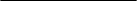 (1) OJ L 52, 22.2.1997, с. 1. Регламент з поправками Регламенту (ЄC) № 1882/2003 Європейського парламенту і Ради (OJ L 284, 31.10.2003, с. 1).(2) OJ L 133, 18.5.2002, с. 7.(3) OJ L 63, 12.3.1999, с. 6. Регламент з поправками Регламенту (ЄC) № 1882/2003.Стаття 5(1) замінюється наступним:‘1. Орган Спільноти може надати доступ в своєму приміщенні до конфіденційних даних, отриманих з наступних досліджень або джерел статистичних даних:Споживча панель Європейської Спільноти,Дослідження робочої сили,Дослідження інновацій Спільноти,Дослідження безперервного професійного навчання,Дослідження структури прибутків.Однак, за вимогою національного органу, який надає дані, доступ до даних цього національного органу не надається для конкретного дослідницького проекту. ’Стаття 6(1) замінюється наступним:‘1. Орган Спільноти може випустити набори анонімних мікроданих, отриманих з наступних досліджень або джерел статистичних даних:Споживча панель Європейської Спільноти,Дослідження робочої сили,Дослідження інновацій Спільноти,Дослідження безперервного професійного навчання,Дослідження структури прибутків.Однак, за вимогою національного органу, який надає дані, доступ до даних цього національного органу не надається для конкретного дослідницького проекту. ’Стаття 2Цей Регламент набуває чинності на двадцятий день після опублікування в Офіційному віснику Європейського Союзу L 197/4	УАОфіційний вісник Європейського Союзу	19.7.2006Цей регламент є обов’язковим у всій своїй повноті та підлягає прямому застосуванню у всіх державах-членах.Підписаний у Брюсселі, 18 липня 2006 року.Для КомісіїJoaquín ALMUNIAЧлен Комісіїї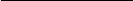 